ОТДЕЛ   ОБРАЗОВАНИЯАДМИНИСТРАЦИИ ДОБРОВСКОГО МУНИЦИПАЛЬНОГО РАЙОНАПРИКАЗ от     01.12.2020г.                                                                                        № 108/1 с. Доброе Об итогах  проведения  муниципального   этапа Международного  детско-юношеского  литературного  конкурса  имени  Ивана  Шмелева  «Лето Господне» В  сентябре-ноябре 2020 года  для обучающихся ООУ Добровского района  проходил  муниципальный   этап  Международного детско-юношеского  литературного  конкурса  имени  Ивана  Шмелева «Лето Господне», с  целью  развития  креативных  способностей, самостоятельности  мышления, воспитания читательского интереса и культуры чтения, отражения жизненной философии подрастающего поколения. В новом сезоне основная тема конкурса - 800-летие со дня рождения святого благоверного князя Александра Невского. На муниципальный этап конкурса поступила только 1 работа-эссе «Размышления у памятника Александра  Невского»  обучающейся 10 класса МБОУ СОШ №2 им. М.И. Третьяковой с. Доброе Боркуновой Олеси (педагог Герасимова Н.В.).	Члены жюри  отметили высокий уровень  творческого  и литературно -  художественного аспектов конкурсной работы  и приняли решение определить участницу победителем  муниципального этапа конкурса.	Жюри   рекомендует   направить   работу победителя  в  г.Москву для участия  в заочном этапе Международного конкурса.	На основании вышеизложенного                                                    ПРИКАЗЫВАЮ:1. Утвердить решение жюри конкурса.   2. Наградить  победителя   конкурса  дипломом.3.Руководителям   ООУ:3.1.Проводить  работу по повышению  активности  участия  обучающихся в литературных творческих  конкурсах.4.Руководителям РМО  и ШМО учителей русского языка и литературы:4.1.Обратить внимание педагогов  на значимость  литературных конкурсов,  способствующих  развитию  творческого  потенциала подрастающего поколения на основе духовной традиции отечественной культуры, развитию  культуры чтения и интереса к русской литературе, популяризации  творчества  писателей.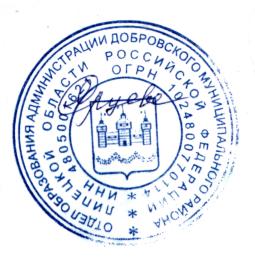                   Начальник отдела                               С.М. ЯрцеваЛ.Д. Кремнева2-21-52